Fuzzy Butts 2023 PricingDaycare:12,000 sq ft facility with huge indoor climate controlled, play areas and fenced outdoor yard for frequent potty breaks. UV airflow sanitation system in ductwork for healthy air filtration.  3 fully-staffed sections to separate dogs by size and temperament.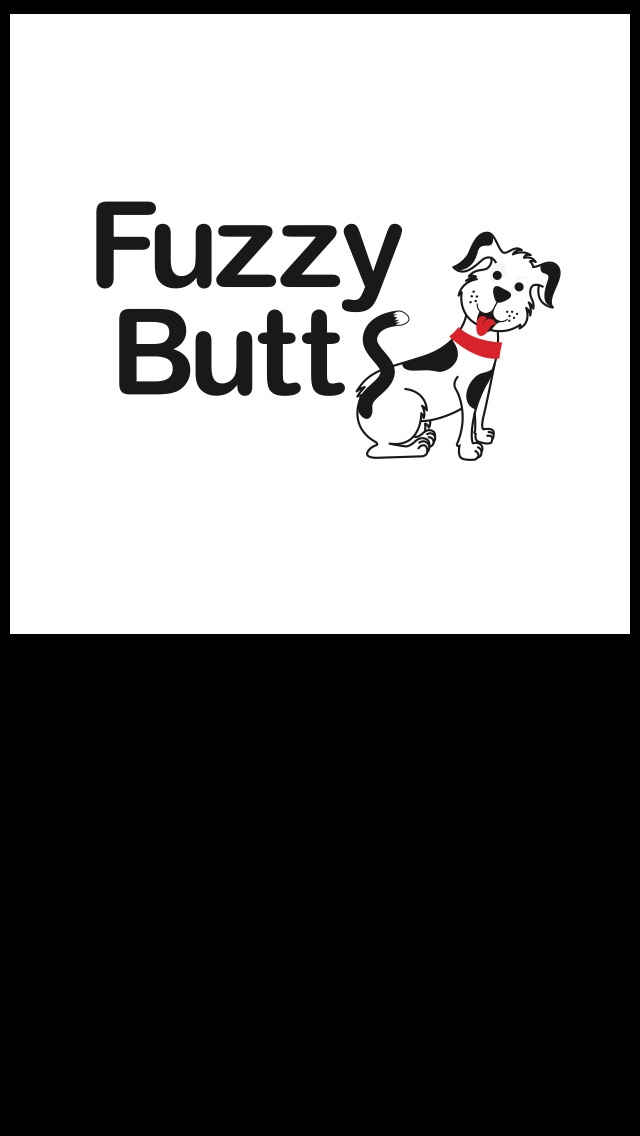 	  Full Day                              	Half Day	$35 Full Day   			  $27  Half Day**					** Must be picked-up by 1PM or dropped-off					      after 1PM to qualify for a ½ day Full day packages:        		Half day packages:$34/ day (Save $5) 		         $26/ half-day (Save $5)5 pre-pay $170		          	5 pre-pay $130$33/ day (Save $20)			$25/half-day (Save $20)10 pre-pay $330				10 pre-pay $250$32/day (Save $60)			$24/ half day (save $60)20 pre-pay $640		         		20 pre-pay $480 All packages expire after 90 daysPrivate Boarding: 	Includes 4 individual daily walks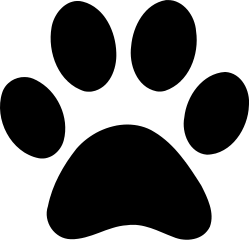 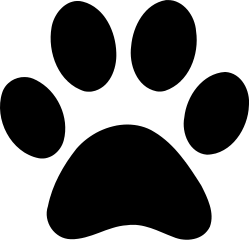                      or Daycare-   for active clients only                    (must attend daycare at least 3x/month)	All boarding includes raised orthopedic Kurunda beds,stainless steel water & food bowls, feeding on your dog’s schedule, skylights for natural lighting, sprinkler system throughout every area, smooth epoxy floors, eco-safe cleaning.Private Suite: 4ft by 6ft with divider wall between dogs.  	$64/ day	($54/ $44 for 2nd / 3rd dog in same run)Deluxe Room Suite: 6ft by 8ft private room with TV   	$84/ day	($64/ $54 for 2nd / 3rd dog in same run)Gold Package Pampered Boarding:	$74 – Private suite    $94 - Deluxe Room Suite	In addition to 4 private walks:	Daily one on one playtime session 	Daily Tuck-in snuggle session one on one with staff memberWe require the following vaccinations for all Boarding and Daycare:Bordetella, Distemper (DHPPL), and copy of Rabies Certificate  All dogs must be on topical/oral flea prevention.We must receive all vaccine records prior to making reservations.Drop off : Anytime during open hours- up to1 hour prior to closing  Check out time is 12:00 noonAfter that time, an additional day of Boarding will be charged.